ВЕБИНАРЫ ПО ТИКО-МОДЕЛИРОВАНИЮ ДЛЯ ДЕТСКИХ САДОВ И ШКОЛ НА МАЙ – ИЮНЬ - АВГУСТ - СЕНТЯБРЬВОПРОС: Какую пользу я получу от вебинаров по ТИКО-моделированию?ОТВЕТ № 1: Получу официальный документ – диплом за участие в вебинаре или лицензированное удостоверение о повышении квалификации на 72 часа!ОТВЕТ № 2: Изучу образовательную технологию «ТИКО-моделирование»!ВОПРОС: Как записаться на вебинар и получить диплом за участие?ОТВЕТ: Вебинары проводит автор ТИКО-технологии – Логинова И.В.ДОБРО ПОЖАЛОВАТЬ!ГРАФИК ВЕБИНАРОВВебинар ТИКО1 (№1): тема «Учимся работать с конструктором ТИКО в детском саду и в начальной школе! Модуль «Плоскостное ТИКО-моделирование»Дата: 19.05 (ВТ)Время: 16.00 – 18.00 по мск времениБлоки вебинара: 1. Конструктор ТИКО – Трансформируемый Игровой Конструктор для Объемного моделирования.2. Конструктивные и технологические особенности ТИКО-деталей – основа своеобразия и уникальности конструктора ТИКО.3. Инновационная образовательная технология ТИКО-моделирования – уникальный педагогический инструментарий развития личности ребенка.4. Материалы модуля «Плоскостное ТИКО-моделирование»: от полных схем до слуховых диктантов.Вебинар ТИКО1 (№2): мастер-класс «Создаем вместе с детьми из конструктора ТИКО плоскостные конструкции!»Дата: 20.05 (СР)Время: 16.00 – 18.00  по мск времениБлоки:Знакомимся с наборами конструкторов ТИКО и ТИКО-деталями.Конструируем и исследуем многоугольники.Учимся создавать плоскостные тематические конструкции из ТИКО.«Секреты» и приёмы работы в модуле «Плоскостное ТИКО-моделирование». Возможные затруднения у детей в процессе работы с конструктором ТИКО и их практическое преодоление.Вебинар ТИКО2 (№1): тема «Учимся работать с конструктором ТИКО в детском саду и в начальной школе! Модуль «Объемное ТИКО-моделирование»Дата: 26.05 (ВТ)Время: 16.00 – 18.00 по мск времениБлоки:Знакомство с 3-D-моделированием через практическую работу с конструктором ТИКО. Создание объемных ТИКО-конструкций с целью разнообразия развивающего образовательного пространства группы.Материалы модуля «Объемное ТИКО-моделирование»: от многогранников до ТИКО-изобретений.Возможности объемного ТИКО-моделирования в формировании творческих характеристик личности ребенка – психологический аспект.Вебинар ТИКО2 (№2): мастер-класс «Создаем вместе с детьми из конструктора ТИКО объемные конструкции!»Дата: 27.05 (СР)Время: 16.00 – 18.00 по мск времениБлоки:1. Знакомимся с объемными телами и исследуем многогранники: от приз и пирамид до звездчатых многогранников.2. Учимся создавать объемные тематические конструкции из ТИКО.3. «Секреты» и приёмы работы в модуле «Объемное ТИКО-моделирование». 4. Возможные затруднения у детей в процессе работы с конструктором ТИКО и их практическое преодоление.Вебинар ТИКО3 (№1): тема «Учимся организовывать качественные интегрированные занятия для дошкольников! Обогащение сюжетно-ролевой и театрализованной игры ТИКО-атрибутикой»Дата: 02.06 (ВТ)Время: 16.00 – 18.00 по мск времениБлоки:1. Приемы интеграции образовательных областей в образовательной деятельности детского сада с использованием материалов технологии ТИКО-моделирования.2. Применение конструктора ТИКО для организации развивающих дидактических игр.3. Организация современной сюжетно-ролевой игры в детском саду - обогащение игры ребенка ТИКО-атрибутикой (предметами-заместителями).4. Опыт разработки сюжетно-ролевых игр педагогами Невского района Санкт-Петербурга: «Магазин-кафе «Сладость», «Салон сотовой связи «Ромашка», «Государственная Дума» и т.д.Вебинар ТИКО3 (№2): мастер-класс «Создаем вместе с детьми различные виды театров из конструктора ТИКО: театральная ширма, персонажи, атрибутика!»Дата: 03.06 (СР)Время: 16.00 – 18.00 по мск времениБлоки:Создаем театрально-музыкальную развивающую среду в группе средствами технологии ТИКО-моделирования.Конструируем театральную ширму из ТИКО (алгоритм и схема сборки).Учимся создавать из конструктора ТИКО и обыгрывать разнообразные виды театров и музыкальных инструментов.Формируем многофункциональную трансформируемую развивающую среду в группе с использованием конструктора ТИКО.Вебинар ТИКО17 (№1) «ТИКО-мультипликация: этапы создания мультфильма»Дата: 09.06 (ВТ)Время: 16.00  - 18.00 по мск времениБлоки:
1. Этапы создания ТИКО-анимации – от идеи к результату.

2. Первые шаги в мультипликации: принцип работы, оборудование, способы «оживления» ТИКО-фигур.

3. «Секреты» и приёмы работы с ТИКО-мультипликацией. Возможные затруднения у детей в процессе работы по созданию ТИКО-мультфильма и их практическое преодоление.Ведущая:  Веселова Анастасия Алексеевна, руководитель клуба «ТИКО-мульт-студия», МАОУ СОШ № 4, г. Великий Новгород.Контакты: anastas-veselova@yandex.ru, т. 8 908 225 53 59.Вебинар ТИКО17 (№2) «Создаём мультфильм вместе с детьми с помощью конструктора ТИКО»Дата: 10.06 (СР)Время: 16.00  - 18.00 по мск времениБлоки:
1. Знакомимся с практическими возможностями объёмного ТИКО-моделирования.

2. Изучаем алгоритм конструирования ТИКО-мультфильма: сюжет мультфильма, схема сборки персонажей, подготовка декораций, настройка камеры, съёмка, озвучивание картинки.

3. Рассматриваем различные анимационные программы.Ведущая:  Веселова Анастасия Алексеевна, руководитель клуба «ТИКО-мульт-студия», МАОУ СОШ № 4, г. Великий Новгород.Контакты: anastas-veselova@yandex.ru, т. 8 908 225 53 59.Вебинар ТИКО11 (№1): тема «Учимся развивать техническое мышление воспитанников в клубе моделирования «Юные инженеры»! Презентация программ дополнительного образования детей «ТИКО-мастера» (3 – 7 лет) и «Геометрика» (1 – 4 класс).Дата: 16.06 (ВТ)Время: 16.00 – 18.00 по мск времениБлоки:Инженерия – актуальность понятия в образовании.Развиваем инженерно-техническое направление в образовательной организации.Развитие технического мышления средствами инновационной образовательной технологии ТИКО-моделирования. Преемственность: детский сад – начальная школа.Программа дополнительного образования детей «ТИКО-МАСТЕРА» (3 – 7 лет) – основа развития инженерно-технического направления в детском саду.Программа внеурочной деятельности «ГЕОМЕТРИКА» (1 – 4 класс) – основа развития инженерно-технического направления в начальной школе.Вебинар ТИКО11 (№2): мастер-класс «Особенности организации работы воспитанников в клубе ТИКО-моделирования для детей дошкольного и младшего школьного возраста»Дата: 17.06 (СР)Время: 16.00 – 18.00 по мск времениБлоки:Знакомимся со сказочным персонажем, сопровождающим детей в путешествии по «геометрическому лесу» - Зайчонком ТИКО!Исследуем алгоритм организации и проведения занятий по программе дополнительного образования детей «ТИКО-мастера».Учимся интеграции приемов плоскостного и объемного ТИКО-моделирования на примерах тематических занятий с конструктором ТИКО.Знакомимся с особенностями организации работы детей разного возраста с конструктором ТИКО. Вебинар ТИКО12 (№1): тема «Формирование человека-творца! – ожидаемый результат реализации технологии ТИКО-моделирования в образовательной организации. Как победить во всероссийском конкурсе «ТИКО-изобретатель»?Дата: 23.06 (ВТ)Время: 16.00 – 18.00 по мск времениБлоки:Юные инженеры дошкольного и младшего школьного возраста! Ретроспектива опыта работы педагогов по технологии ТИКО-моделирования в различных регионах России.Приемы погружения детей в творческую конструкторскую деятельность по ТИКО-моделированию.2.	Формирование человека-творца! – ожидаемый результат реализации технологии ТИКО-моделирования в образовательной организации.3.	Как победить во Всероссийском конкурсе «ТИКО-изобретатель»?Подробно о критериях оценивания ТИКО-изобретений.Вебинар ТИКО12 (№2): мастер-класс «Создаем вместе с детьми масштабные конструкторские творческие проекты в клубе «ТИКО-мастера»!Дата: 24.06 (СР)Время: 16.00 – 18.00 по мск времениБлоки:Осваиваем приемы развития творческого воображения и фантазии с помощью практической работы с конструктором ТИКО.Изучаем алгоритм организации творческого конструкторского проекта. Темы: «Подвижные и неподвижные мосты», «Рельсовый транспорт».Знакомимся с различными вариантами организации презентаций ТИКО-изобретений воспитанниками клуба ТИКО-моделирования.Вебинар ТИКО4 (№1): тема «Учимся работать со сказкой в контексте ФГОС ДО по программе «Родничок и ТИКО»! Диагностические возможности сказки»Дата: 30.06 (ВТ)Время: 16.00 – 18.00 по мск времениБлоки:1.	Работа со сказкой в контексте ФГОС ДО. Интеграция образовательных областей. 2.	Познавательное и речевое развитие детей дошкольного возраста через реализацию программы «Родничок и ТИКО» в условиях ФГОС ДО». 3.	Система организации занятий со старшими дошкольниками по программе «Родничок и ТИКО» - «От теории к практике».4.	Приемы погружения детей в активную речевую деятельность по сюжету сказки с применением трансформируемого игрового конструктора для обучения (ТИКО) и интерактивной технологии Mimio – «Из опыта работы»5.	Новый принцип постановки вопросов после прочтения сказки.  Как правильно провести рефлексию у дошкольников. 6.	Диагностические возможности сказки в работе с детьми. - «Тесты и методики».Выступающий: Людмила Евгеньевна Захарова, кандидат психологических наук, доцент кафедры педагогики и психологии ГАОУ ДПО "Ленинградский областной институт развития образования, автор программы "Родничок и ТИКО".Контакты: м.т. 8 960 262 32 08, ludmilazah@mail.ruВебинар ТИКО4 (№2): тема «Мастер-класс по сказке «Петушок и бобовое зернышко» с использованием Mimio-технологии и конструктора ТИКО»Дата: 01.07 (СР)Время: 16.00 – 18.00 по мск времениБлоки:1. Антиципация сказки «Петушок и бобовое зёрнышко».2. Обучаемся постановке вопросов: от простого до творческого.3. Конструируем героев сказки из конструктора ТИКО.4. Работаем со сказкой с применением интерактивной технологии Mimio.Выступающий: Людмила Евгеньевна Захарова, кандидат психологических наук, доцент кафедры педагогики и психологии ГАОУ ДПО "Ленинградский областной институт развития образования, автор программы "Родничок и ТИКО".Контакты: м.т. 8 960 262 32 08, ludmilazah@mail.ruВебинар ТИКО 16 (№1): тема «Формирование психологической готовности детей к школе средствами технологии ТИКО-моделирования»Дата: 04.08 (ВТ)Время: 16.00  - 18.00 по мск времениБлоки:1. Психологическая готовность детей к школе: определение понятия и основные характеристики. 2. Психомоторные, интеллектуальные, эмоциональные и личностные характеристики формирования психологической готовности детей к школе. 3. «Внутренняя позиция школьника» и первоклассные трудности. 4. Технология «ТИКО-моделирования как ресурс формирования психомоторных, интеллектуальных, эмоциональных и личностных характеристик готовности к школе.Выступающий: Людмила Евгеньевна Захарова, кандидат психологических наук, доцент кафедры педагогики и психологии ГАОУ ДПО "Ленинградский областной институт развития образования, автор программы "Родничок и ТИКО".Контакты: м.т. 8 960 262 32 08, ludmilazah@mail.ruВебинар ТИКО 16 (№2): тема «Игровые приёмы формирования психологической готовности к школе»Дата: 05.08 (СР)Время: 12.00  - 14.00 по мск времениБлоки:1. Приемы развития интеллектуальной готовности к школе. От сравнения до анализа. 2. Возможности программы «РиТм» для детей старшего дошкольного возраста. 3. Учимся анализировать результаты работы. Модель деятельности ребёнка как средство развития личностной готовности к школе. 4. Упражнения для конструктивного взаимодействия детей.Выступающий: Людмила Евгеньевна Захарова, кандидат психологических наук, доцент кафедры педагогики и психологии ГАОУ ДПО "Ленинградский областной институт развития образования, автор программы "Родничок и ТИКО".Контакты: м.т. 8 960 262 32 08, ludmilazah@mail.ruВебинар ТИКО5 (№1): тема «Учимся развивать фонематический слух у дошкольников и младших школьников! Модуль «Фонетическое ТИКО-моделирование». Клуб подготовки к школе «ТИКО-знатоки»Дата: 11.08 (ВТ)Время: 16.00 – 18.00 по мск времениБлоки:1. Моделирование – деятельностный подход к обучению и развитию дошкольников. 2. Развитие фонематического слуха с помощью моделирования системы фонем русского языка. Наборы «Грамматика», «Азбука», «Буквы».3. Приемы работы с конструктором ТИКО для развития навыков звукового анализа и синтеза. 4. Программа дополнительного образования детей «ТИКО-знатоки» (4 – 7 лет) - подготовка к школе.Вебинар ТИКО5 (№2): мастер-класс «Создаем вместе с детьми фонетические модели из конструктора ТИКО! Формирование графического образа буквы с помощью схем и слуховых диктантов»Дата: 12.08 (СР)Время: 16.00 – 18.00 по мск времениБлоки:Презентация наборов конструктора ТИКО – «Азбука», «Буквы».Обучение детей чтению в детском саду и в школе с использованием ТИКО-деталей с буквами.3. «Секреты» и приёмы работы в модуле «Фонетическое ТИКО-моделирование».4. Возможные затруднения у детей в процессе работы с конструктором ТИКО и их практическое преодоление.Вебинар ТИКО6  (№1): тема «Учимся обучать детей чтению через практическую работу с конструктором ТИКО! Кинестетический подход к обучению детей грамоте»Дата: 18.08 (ВТ)Время: 16.00 – 18.00 по мск времениБлоки:1. Развитие фонематического слуха младших школьников с помощью моделирования системы фонем русского языка. Наборы «Грамматика», «Азбука» и «Буквы».2. Презентация комплекта рабочих карточек по ТИКО-моделированию для применения на уроках обучения грамоте.3. Система работы с конструктором ТИКО на уроках обучения грамоте в начальной школе. Опыт работы педагога ГБОУ школы № 370 Московского района г. Санкт-Петербурга, Ирины Константиновны Васильевой.Вебинар ТИКО6  (№2): мастер-класс «Конструируем из ТИКО слоги – слова – предложения – кроссворды… Увлекательные игры с буквами и словами!»Дата: 19.08 (СР)Время: 16.00 – 18.00 по мск времениБлоки:Презентация набора конструктора ТИКО - «Грамматика».Комплекс приемов фонетического ТИКО-моделирования для развития фонематического слуха.«Секреты» и приёмы работы в модуле «Фонетическое ТИКО-моделирование».Возможные затруднения у детей в процессе работы с конструктором ТИКО и их практическое преодоление.Вебинар ТИКО7 (№1): тема «Учимся формировать математические представления у дошкольников и младших школьников с использованием моделей, построенных из конструктора ТИКО! Модуль «Математическое ТИКО-моделирование»Дата: 25.08 (ВТ)Время: 16.00 – 18.00 по мск времениБлоки:Формирование математических понятий у дошкольников  и младших *школьников с помощью моделей, созданных из конструктора ТИКО.Презентация наборов конструктора ТИКО - «Арифметика. Учимся считать!» и «Арифметика. Сотня в квадрате».Практическое применение наборов «Арифметика» в образовательной деятельности детского сада и на уроках в начальной школе.Программа дополнительного образования детей «ТИКО-знатоки» (4 – 7 лет) - подготовка к школе.Вебинар ТИКО7 (№2): мастер-класс «Создаем вместе с детьми математические модели из конструктора ТИКО для занятий в детском саду и для уроков математики в начальной школе!»Дата: 26.08 (СР)Время: 16.00 – 18.00 по мск времениБлоки:Основные математические модели: «модель числа», «числовой отрезок», «модель состава числа». Их конструирование из ТИКО и практическое применение.Знакомство с дидактическими играми по математике: «Цифровой коврик», «Кто в домике живет?» и др.«Секреты» и приёмы работы в модуле «Математическое ТИКО-моделирование».Возможные затруднения у детей в процессе работы с конструктором ТИКО и их практическое преодоление.Вебинар ТИКО8 (№1): тема «Учимся развивать логическое мышление дошкольников и младших школьников, используя для иллюстрации логических задач практическую работу с конструктором ТИКО!»Дата: 01.09 (ВТ)Время: 16.00 – 18.00 по мск времениБлоки:1. Развитие логического мышления дошкольников и младших школьников с использованием материалов технологии ТИКО-моделирования.2. Система приемов умственной деятельности, реализуемая с помощью ТИКО-моделирования математических понятий. 3. Комплекс логических игр для дошкольников и младших школьников. Их конструирование из ТИКО и практическое применение.Вебинар ТИКО8 (№2): мастер-класс «Создаем вместе с детьми из конструктора ТИКО-модели для иллюстрирования и решения логических задач!»Дата: 02.09 (СР)Время: 16.00 – 18.00 по мск времениБлоки:1. Моделирование приемов мнемотехники с помощью практической работы с конструктором ТИКО.2. Знакомство с логическими играми и заданиями: «Найди пару», «Самый внимательный!» и др. Их конструирование из ТИКО и практическое применение.3. «Секреты» и приёмы применения системы логических игр и заданий в работе с детьми дошкольного и младшего школьного возраста.4. Возможные затруднения у детей в процессе работы с конструктором ТИКО и их практическое преодоление.Вебинар ТИКО9  (№1): тема «Учимся организовывать и методически качественно оформлять конструкторский проект! Проектное ТИКО-моделирование в детском саду и в школе»Дата: 08.09 (ВТ)Время: 16.00 – 18.00 по мск времениБлоки:1. Алгоритм организации проектной деятельности для дошкольников и младших школьников. Масштабные конструкторские проекты.2. ОБРАЗЕЦ! Организация и методическое оформление конструкторского проекта "Животный и растительный мир планеты" ("Природные зоны").3. Видеокаталог сборки объемных конструкций из ТИКО на тему "Растения и животные".Вебинар ТИКО9  (№2): мастер-класс «Конструкторский проект «Ежи на прогулке!» Подробный алгоритм организации и проведения проекта по ТИКО-моделированиюДата: 09.09 (СР)Время: 16.00 – 18.00 по мск времениБлоки:Составление методического паспорта проекта «Ежи на прогулке!»Мастер-класс по сборке объемных конструкций из ТИКО к проекту «Ежи на прогулке!»Варианты оформление результатов творческого труда детей: экспозиция, мультипликация, презентация и др.Вебинар ТИКО13 (№1): тема «Учимся организовывать и проводить исследовательские проекты с дошкольниками, используя материалы технологии ТИКО-моделирования»Дата: 15.09 (ВТ)Время: 16.00 – 18.00 по мск времениБлоки:Реализация задач познавательного развития детей через конструкторскую проектную деятельность.Развитие интереса детей к познавательно-исследовательской деятельности и диапазон исследовательских ТИКО-проектов для дошкольников и младших школьников.Алгоритм организации научного-исследовательского проекта «юного исследователя»: проект «Исследование равновесия».Вебинар ТИКО13 (№2): мастер-класс «Создаем из конструктора ТИКО модели и атрибуты для исследования свойств объектов и явлений окружающего мира!»Дата: 16.09 (СР)Время: 16.00 – 18.00 по мск времениБлоки:Обследование ТИКО-деталей и организация исследовательских мини-проектов для детей младшего дошкольного возраста: вариант «тонет – не тонет» и др.Образцы исследовательских проектов для старших дошкольников и младших школьников, организованных на основе практической работы с конструктором ТИКО. Конструирование ТИКО-моделей для исследований и их практическое применение.Вебинар ТИКО10 (№1): тема «Учимся организовывать образовательную деятельность детей с помощью дидактических настольных игр, созданных из конструктора ТИКО!»Дата: 22.09 (ВТ)Время: 16.00 – 18.00 по мск времениБлоки:Диапазон дидактических настольных ТИКО-игр, эффективно применяемых педагогами для работы с детьми: игры-ходилки, ТИКО-домино, ТИКО-пазлы, ТИКО-шашки, ТИКО-шахматы и др.Ретроспектива опыта работы педагогов с настольными ТИКО-играми в разных регионах России.Знакомство с масштабными настольными ТИКО-играми: игра «Летучий корабль», игра «Кругосветное путешествие», игра «Морской бой».Вебинар ТИКО10 (№2): мастер-класс «Создаем из конструктора ТИКО дидактические настольные игры для обучения детей математике, грамоте, окружающему миру. Знакомимся с роботом «ТИКОша!»Дата: 23.09 (СР)Время: 16.00 – 18.00 по мск времениБлоки:Конструируем вместе с детьми тематические игры-ходилки из конструктора ТИКО: игра «Эколог Всезнайка».Алгоритм конструирования из ТИКО дидактической игры: схема сборки игрового поля, выбор траектории движения по игровому полю, составление правил игры, подбор заданий для игроков.Изменение тематики игры и трансформирование игрового поля.Вебинар ТИКО14 (№1): тема «Учимся работать с конструктором ТИКО с детьми с ОВЗ! Технология ТИКО-моделирования в инклюзивном образовании детей»Дата: 29.09 (ВТ)Время: 16.00 – 18.00 по мск времениБлоки:Реализация образовательных потребностей детей с ОВЗ (ограниченными возможностями в здоровье) посредством практической работы с конструктором ТИКО.Методы и приемы практического решения проблем речевого и интеллектуального развития детей с ОВЗ, основанные на использовании системы развивающих игр с конструктором ТИКО.Влияние манипулятивных действий с ТИКО-деталями на психомоторное развитие ребенка: особенности работы тормозных процессов у детей с ОВЗ.Вебинар ТИКО14 (№2): мастер-класс «Создаем из конструктора ТИКО дидактические игры для работы специалистов с детьми с ОВЗ: воспитатель, психолог, учитель-логопед, педагог-дефектолог»Дата: 30.09 (СР)Время: 16.00 – 18.00 по мск времениБлоки:Презентация комплекса игр, предназначенного для индивидуальной и групповой работы педагога-дефектолога с детьми. Рабочая программа коррекционно-развивающего курса «Элементарная геометрика» для обучающихся с ОВЗ. Опыт работы школы № 17 Невского района Санкт-Петербурга.Возможные затруднения у детей с ОВЗ в процессе работы с конструктором ТИКО и их практическое преодоление.Вебинар ТИКО 15 (№1): тема «Учимся работать с логопедическими наборами конструктора ТИКО – «Звуки» и «Буквы»Дата: 06.10 (ВТ)Время: 12.00 – 14.00 по мск времениБлоки:1. Применение конструктора ТИКО в коррекционно-развивающей работе учителя-логопеда.2. Задачи коррекционно-развивающей работы с детьми с ОВЗ.3. Использование конструктора ТИКО на индивидуальных и подгрупповых занятиях учителя-логопеда.4. Презентация НОВОГО! набора конструктора ТИКО - «Звуки» - из серии «Логопедический сундучок».Ведущие:Шуть Елена Владимировна, учитель-логопед, ГБДОУ детский сад 47, Санкт-Петербург,Каплун Анастасия Сергеевна, учитель – логопед, ГБДОУ детский сад 47, Санкт-Петербург, nastikkappa@gmail.com, т. 8 904 633 71 19.Вебинар ТИКО15  (№2): мастер-класс «Создаем вместе с детьми из конструктора ТИКО модели для «ЛОГО-ИГР!»Дата: 07.10 (СР)Время: 16.00 – 18.00 по мск времениБлоки:Презентация комплекса лого-игр, используемого учителем-логопедом в  работе с детьми. Опыт работы педагогов Санкт-Петербурга с конструктором ТИКО.Создание из конструктора ТИКО и использование  в работе лого-игр, ориентированных на автоматизацию звуков. «Секреты» и приёмы применения НОВЫХ! наборов конструктора ТИКО - «Звуки» и «Буквы» - в работе с детьми на логопедических занятиях.Возможные затруднения у детей в процессе работы с конструктором ТИКО и их практическое преодоление.Ведущие:Шуть Елена Владимировна, учитель-логопед, ГБДОУ детский сад 47, Санкт-Петербург,Каплун Анастасия Сергеевна, учитель – логопед, ГБДОУ детский сад 47, Санкт-Петербург, nastikkappa@gmail.com, т. 8 904 633 71 19.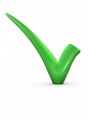 За участие в каждом вебинаре Вы получаете диплом участника образовательного курса.Педагоги, которые полностью изучили курс вебинаров по ТИКО-моделированию и удачно прошли тестирование, получают удостоверения о повышении квалификации на 72 часа государственного образца  по программе дополнительного профессионального образования «Развитие способностей дошкольников в соответствии с ФГОС ДО (освоение образцов педагогической работы)» + подарок и диплом от компании-производителя конструктора ТИКО – «РАНТИС» (об освоении теории и технологии работы с конструктором ТИКО).  Каждая тема по ТИКО-моделированию представлена вебинарами:- вебинар № 1 – «Приемы и методы ТИКО-моделирования» - вебинар № 2 – «Мастер-класс по ТИКО-моделированию» (обучение практическим методам и приемам организации образовательной и учебной деятельности с помощью конструктора ТИКО и материалов технологии ТИКО-моделирования).Прохождение полного курса ТИКО составит 72 часа, в том числе 36 практических часов. Это глубокое погружение в технологию и ее качественное освоение!Записаться на вебинар можно на сайте интернет-магазина вебинаров: http://www.web-school-detsad.ru/ Обязательно просмотрите видеоалгоритм «Как заказать и оплатить вебинар? Как получить диплом участника вебинара?» Ссылка: https://cloud.mail.ru/public/2iqD/2Qf4ZjrRq  